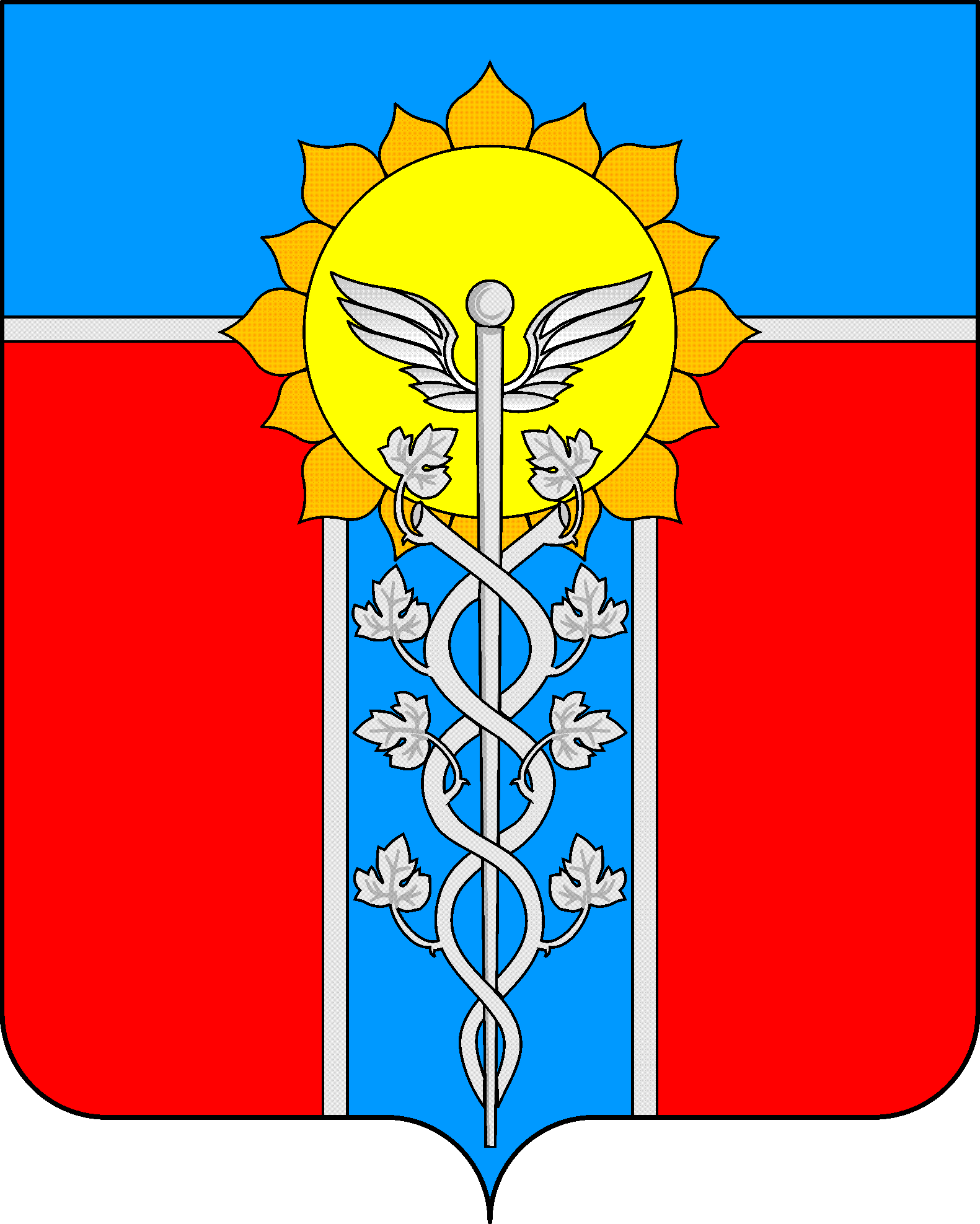 АДМИНИСТРАЦИЯ   МУНИЦИПАЛЬНОГО   ОБРАЗОВАНИЯ ГОРОД   АРМАВИР ПОСТАНОВЛЕНИЕ   от ____31.05.2016_____					            № ___1341____г. АрмавирО внесении изменений в постановление администрации муниципального образования город Армавир от 30 марта 2015 года №830 «Об утверждении порядка размещения рекламных конструкций на территории муниципального образования город Армавир»В соответствии со статьей 19 Федерального закона от 13 марта 2006 года №38-ФЗ«О рекламе», учитывая протест прокурора города Армавира п о с т а н о в л я ю:1.Внести следующие изменения в текст приложения к постановлению администрации муниципального образования город Армавир от 30 марта 2015 года №830 «Об утверждении порядка размещения рекламных конструкций на территории муниципального образования город Армавир»: 1) абзац 2 подпункта 2.2. раздела II изложить в следующей редакции: «Заключение договора на установку и эксплуатацию рекламной конструкции на земельном участке, находящемся в муниципальной собственности муниципального образования город Армавир или государственная собственность на который не разграничена, а также здании или ином недвижимом имуществе, находящихся в муниципальной собственности муниципального образования город Армавир (далее – договор), осуществляется на основе торгов (в форме аукциона), проводимых в соответствии с постановлением администрации муниципального образования город Армавир от 17 декабря 2014 года № 3760 «Об утверждении Порядка проведения торгов (конкурса или аукциона) на право заключения договора на установку и эксплуатацию рекламной конструкции на земельном участке, находящемся в муниципальной собственности муниципального образования город Армавир или государственная собственность на который не разграничена, а также здании или ином недвижимом имуществе, находящихся в муниципальной собственности муниципального образования город Армавир»;2) подпункт 1.3. раздела III изложить в следующей редакции: «1.3. Установка и эксплуатация рекламных конструкций или рекламных сообщений, изображений на знаке дорожного движения, его опоре или любом ином приспособлении, предназначенном для регулирования дорожного движения, не допускается.2Распространение наружной рекламы на объектах культурного наследия (памятниках истории и культуры) народов Российской Федерации, включенных в единый государственный реестр объектов культурного наследия (памятников истории и культуры) народов Российской Федерации, их территориях допускается в случаях и на условиях, которые предусмотрены Федеральным законом от 25 июня 2002 года №73-ФЗ «Об объектах культурного наследия (памятниках истории и культуры) народов Российской Федерации», с соблюдением требований к рекламе и ее распространению, установленных Федеральным законом от 13 марта 2006 года №38-ФЗ «О рекламе»; 3) пункт 2 раздела IV изложить в следующей редакции: «2. Владелец рекламной конструкции обязан осуществить демонтаж рекламной конструкции в течение месяца со дня выдачи предписания Управлениемо демонтаже рекламной конструкции, установленной и (или) эксплуатируемой без разрешения, срок действия которого не истек, а также удалить информацию, размещенную на такой рекламной конструкции, в течение трех дней со дня выдачи указанного предписания.»4) пункт 3 раздела IV изложить в следующей редакции: «3. Если в установленный срок владелец рекламной конструкции не выполнил указанную в пункте 2 раздела IVобязанность по демонтажу рекламной конструкции или владелец рекламной конструкции неизвестен, Управление выдает предписание о демонтаже рекламной конструкции собственнику или иному законному владельцу недвижимого имущества, к которому присоединена рекламная конструкция, за исключением случая присоединения рекламной конструкции к объекту муниципального имущества или к общему имуществу собственников помещений в многоквартирном доме при отсутствии согласия таких собственников на установку и эксплуатацию рекламной конструкции. Собственник или иной законный владелец недвижимого имущества, к которому присоединена рекламная конструкция, обязан демонтировать рекламную конструкцию в течение месяца со дня выдачи соответствующего предписания. Демонтаж, хранение или в необходимых случаях уничтожение рекламной конструкции осуществляется за счет собственника или иного законного владельца недвижимого имущества, к которому была присоединена рекламная конструкция. По требованию собственника или иного законного владельца данного недвижимого имущества владелец рекламной конструкции обязан возместить этому собственнику или этому законному владельцу необходимые расходы, понесенные в связи с демонтажом, хранением или в необходимых случаях уничтожением рекламной конструкции.Если в установленный срок собственник или иной законный владелец недвижимого имущества, к которому была присоединена рекламная конструкция, не выполнил указанную в пункте 2 раздела IVобязанность по демонтажу рекламной конструкции либо собственник или иной законный владелец данного недвижимого имущества неизвестен, демонтаж рекламной 3конструкции, ее хранение или в необходимых случаях уничтожение осуществляется за счет средств местного бюджета. Если рекламная конструкция присоединена к объекту муниципального имущества или к общему имуществу собственников помещений в многоквартирном доме при отсутствии согласия таких собственников на установку и эксплуатацию рекламной конструкции, в случае, указанном в абзаце 1 настоящего пункта, ее демонтаж, хранение или в необходимых случаях уничтожение осуществляется за счет средств местного бюджета. При невыполнении обязанности по удалению размещенной на рекламной конструкции информации в случае аннулирования разрешения или признания его недействительным собственник или иной законный владелец недвижимого имущества, к которому была присоединена рекламная конструкция, осуществляет удаление этой информации за свой счет. По требованию собственника или иного законного владельца такого недвижимого имущества владелец рекламной конструкции обязан возместить ему разумные расходы, понесенные в связи с удалением этой информации.»; 5) пункт 4 раздела V изложить в следующей редакции: «4. Владелец рекламной конструкции (за исключением пилона и стелы высотой выше 1,8 м), находящейся в эксплуатации, обязан проводить за свой счёт плановое обследование и представлять в Управление заверенную копию заключения, подтверждающего соответствие эксплуатируемой конструкции требованиям технической документации, ГОСТу, СНиПам, выполненного юридическим лицом или индивидуальным предпринимателем, имеющим допуск к осмотру зданий и сооружений, работам по проведению инженерных изысканий и организации подготовки проектной документации, не реже одного раза в год в течение всего срока действия разрешения на установку и эксплуатацию рекламной конструкции.»2.Настоящее постановление подлежит официальному опубликованию.3.Сектору информационных технологий администрации муниципального образования город Армавир (Степовой) обеспечить официальное опубликование настоящего постановления в сети «Интернет» на официальном сайте администрации муниципального образования город Армавир (www.armawir.ru).4.Отделу по связям со средствами массовой информации администрации муниципального образования город Армавир (Аржаков) обеспечить размещение информации об официальном опубликовании настоящего постановления в газете «Армавирский собеседник».5. Контроль за выполнением данного постановления возложить на заместителя главы муниципального образования город Армавир С.М.Марченко.6. Настоящее постановление вступает в силу со дня его опубликования.Глава муниципального образования город Армавир							                А.Ю.Харченко